3. SZELLEMI TERMÉKM9:VÁROSI PIACOKa „Fenntartható fejlődési cél kihívások a városomban” sorozathoz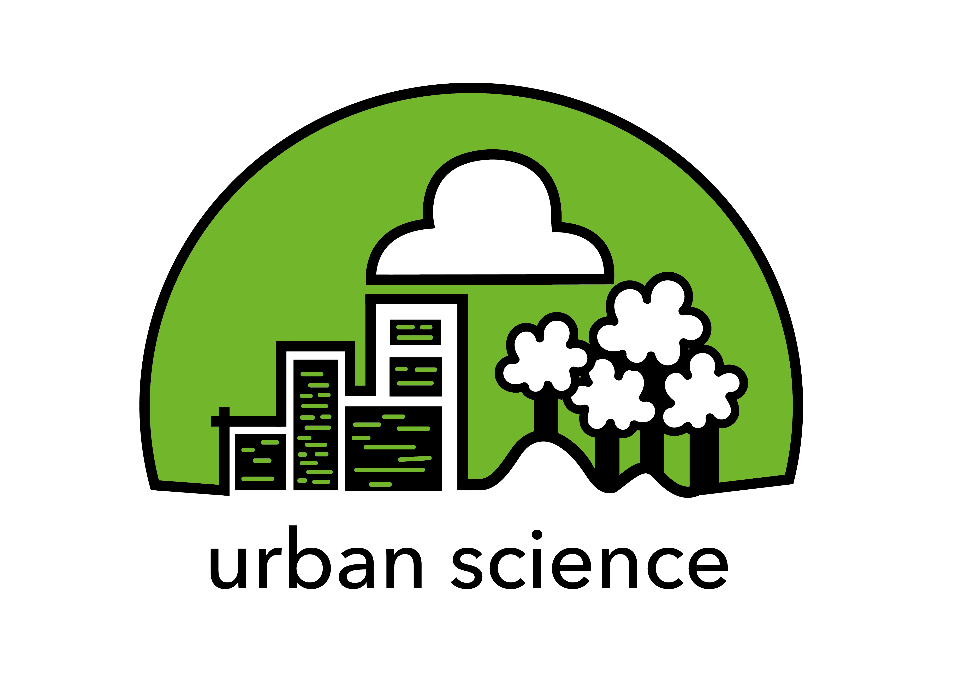 Készült az Urban Science:Vonzó természettudomány, fenntartható városok kialakításacímű projektben, az Európai Unió Erasmus+ programjának társfinanszírozásávalAz Európai Bizottság e kiadvány elkészítéséhez nyújtott támogatása nem jelenti olyan tartalom jóváhagyását, amely csak a szerzők véleményét tükrözi, illetve a Bizottság nem tehető felelőssé az abban szereplő információk bármilyen felhasználásáért. TANULÁSI-TANÍTÁSI MODUL (M9)VÁROSI PIACOK„A biokémia kapcsán jól esett egy kis kitekintés, és ráadásul fontos témákat érintettünk – és egyúttal a táplálkozási ismereteket is megalapoztuk, így kevésbé volt sokkoló a sok kémiai ismeret."(Zsuzsa, biológia szakos tanár)A modul tevékenységei a tanulási ciklus 5E modellje szerint épülnek fel.Kapcsolódó fenntartható fejlődési célok (SDG-k):SDG1: A szegénység minden formájának felszámolása a világ minden részén , SDG2: Az éhínség megszüntetése, élelmiszer-biztonság és élelmezés javítása, fenntartható mezőgazdaság elősegítése, SDG 3: Egészséges élet és jólét biztosítása korosztálytól függetlenül mindenkinek, SDG8: Tartós, inkluzív és fenntartható gazdasági növekedés elősegítése, teljes és termelékeny foglalkoztatottság és tisztességes munka biztosítása mindenki számára, SDG9: Ellenállóképes infrastruktúra kiépítése, inkluzív és fenntartható iparosítás elősegítése és az innováció ösztönzése, SD10: Az országokon belüli és az országok közötti egyenlőtlenségek csökkentése, SDG12: Fenntartható fogyasztási és termelési módok kialakítása, SDG15: A szárazföldi ökoszisztémák védelme, helyreállítása és fenntartható használatának elősegítése, fenntartható erdőgazdálkodás, sivatagosodás megfékezése, a talaj állapotromlásának megállítása és visszafordítása, a biológiai sokféleség eltűnésének megfékezése Ez a modul akár külön, akár a Vissza a jövőbe: Éghajlatváltozás modul által bevezetett kerettörténeten belül használható. A játékosítás (gamifikáció) pontszáma olyan javaslat, amelyet a tanárok módosíthatnak az általuk ekőtérbe helyezett pedagógiai forgatókönyv szerint.BevezetésA táplálkozás alapvető szükségletünk. A 21. századi városlakók – különösen nagyvárosokban – kevés időt szánnak ételkészítésre, vagy élelmiszerbeszerzésre: a jobbára készételeket fogyasztó lakosság körében azonban a civilizációs betegségek is gyakoribbak, és az ökológiai lábnyomuk is nagyobb.Milyen megoldásokat kínálhat a fenntartható város a lakosság élelmezésére? A táplálékigénytől haladva vizsgálja a modul a kérdést, kitérve a gyakran jószándékú, de divattá váló trendek hátulütőire is, valamint a társadalmi egyenlőtlenségek kérdéseire isA modulban a biokémiai vizsgálatok után az élelmiszerkilométer fogalmával, valamint a mennyiségi és minőségi táplálkozás legfontosabb alapelveivel ismerkednek meg a tanulók.Tanulási céloka tanulók egészséges életmóddal kapcsolatos felvilágosításaa fenntartható élelmiszertermelés egyes kérdéseinek megvilágításaaz egyéni felelősség kérdéseinek vizsgálata az egészségvédelembenaz egyéni felelősség kérdéseinek vizsgálata a fenntarthatóság kérdésébenmunka adatsorokkal, interaktív grafikonokkalrendszerekben gondolkodás erősítésejövőbeli, távletos gondolkodás megalapozásaa tanulók figyelmének felhívása a társadalmi egyenlőtlenségekreempátia gyakorlásaértékek  és hagyományok szerepének felismerésekommunikációs vizsgálati kompetenciák fejlesztése: bizonyítékokon alapuló állítások kialakítása és véleménynyilvánítás, eredmények közlésea tanulók ösztönzése saját nézőpontjának kialakítására a természettudományos bizonyítékok és tudás alapjánérvelés használata a téma megvitatásáhozTanulási eredményeka tanulók megismerik a legfontosabb biokémiai kimutatási reaakciókata tanulók tényeken alapulva hoznak döntéseket táplálkozásukkal kapcsolatbana tanulók elmélyítik ismereteiket a mikro- és makrotápanyagok szerepérőla tanulók ismereteket szereznek az élelmiszerkilométer fogalmáróla tanulók alapvető ismereteket szereznek a biomassza alapú gazdaságról és a körforgásos gazdaságróla tanulók gyakorolják az adatokkal, adatsorokkal való munkát a tanulók gyakorolják a grafikonok olvasásáta tanulók gyakorolják ötleteik bemutatását és közléséta tanulók az érvelést gyakoroljáka tanulók felelősséget érzeznek embertársaik iránta tanulók az empátiát gyakoroljáka tanulók felelőssen gondolkodnak környezetükrőla tanulók fenntarthatósággal kapcsolatos ágenciája fejlődikA tevékenységek időkerete135 perc (3 x 45 perc) + tanulói csoportos vizsgálódás városi terepenA tevékenységek leírása(az 5E modell szerint)ÉrdeklődésElőkészület:Képek (tanári bemutató) készítése, amelyben szerepel bevásárlóközpont, kis üzlet, piac – ha lehetséges, ezek az adott településen készüljenek, vagy az ott találhatóra hasonlítsanak.Bevezetés:Még mindig S. városban vagyunk. (Bármilyen városnevet lehet használni, akár még a valósat is, ahol tanulnak.)  Ha a csapatok ma jól dolgoznak, a város tehet egy lépést a fenntarthatóvá válás feléHa nem sikerül, minden marad úgy, ahogy a munkánk elején volt.(A csapatok ugyanazok lehetnek az egész Urban Science tanulási folyamat során: ebben az esetben a kerettörténet játék részeinek egyes egyedi pontjai összeadva adják a csapatpontokat.)A 2020-as években az emberek ilyen helyeken vásárolták meg élelémiszereiket. Mi jut eszetekbe ezekről a képekről? A tanulók a képek alapján 3-3 gyors benyomást (egy-egy szót) írnak le, makd ezeket először társukkal, majd közösen megbeszélik. – 5 percPélda képekre: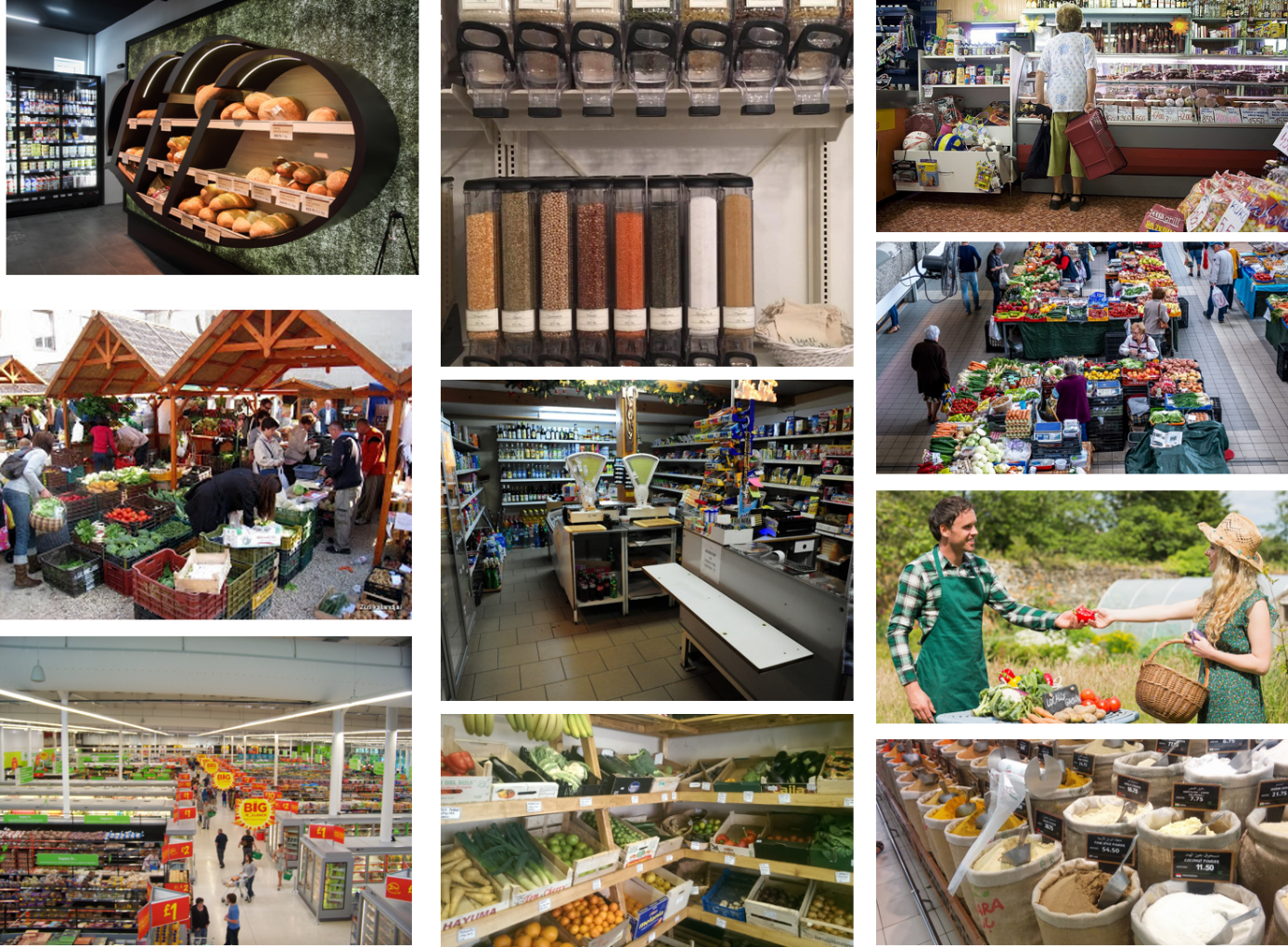 ElköteleződésÉlelmiszercsomagolás vizsgálata csoportonként: az egyes makrotápanyagok és mikrotápanyagok csoportosítása, a megfelelő funkciók párosítása, összevetés a napi ajánlott beviteli értékekkel, és 3 állítás és 1 kérdés megfogalmazása csoportonként – 5 perc munka + 5 perc megbeszélésForrások: https://referenceintakes.eu/hu/reference-values.htmlÉrv-gyűjtésTanulókísérletek végzése csoportonként: fehérje, keményítő, glükóz és lipid kimutatása kémcsőkísérlettel és egy-egy élelmiszermintából (tojásfehérje, tej, pudingpor, májkrémkonzerv, levespor, stb.), jegyzőkönyv készítésével munkalapok alapján – 30 percPéldául: http://kemia.fazekas.hu/kemiatanaroknak/szakmai/biokemia_analitika.pdf Házi feladat: jegyzőkönyv készítése a munkalap alapján.A termékek tápanyagtartalma, tápanyagokkal dúsított élelmiszerek, a tápanyagokhoz való hozzáférés lehetőségeinek változása: tanári bemutató – 5 percAdatok: https://ourworldindata.org/hunger-and-undernourishment   Cikkolvasás és reflexiók – 5 percCikk:  http://ecolounge.hu/eletmod/vegyszermentes-zoldsegek-es-gyumolcsok-mibol-vegyunk-biot https://www.tomandiet.com/magazin/erdemes-e-biozoldseget-biogyumolcsot-vasarolni/A bioélelmiszer fogalma, az ökológiai gazdálkodás jellemzői: tanári bemutató – 5 percGyűjtőmunka csoportonként: helyben termő idéngyümölcsök és zöldségek hónaponként, táblázat kitöltése és rövid, közös összegzése – 20 percKérdés: mi történik azokban a hónapokban, amikor nem vagy alig van idényzöldség vagy gyümölcs?Élelmiszerkilométer fogalma: tanári magyarázat – 5 percÉlelmiszerkilométer becslése csoportonként, adott termékek esetén – 5 perc ElmélyülésVárosi séta: városi termelői kertek, közösségi kertek elhelyezési lehetőségei– 25 percÉrtékelésCsoportonkénti bemutató: tervek a fenntartható városi élelmezésre – 20 perc.Szempontok:az élelmiszerkilométer csökkentéseszegénység csökkentése – megengedhető árak és elfogadható minőségméltányos kereskedelemmunkahelyteremtésegészségevédelemkörnyezettudatosságKözben: tipp-top visszajelzés az egyes csapatoktól (linke: https://urbanscience.blog/2020/08/25/7-tipp-villamgyors-visszajelzesek-az-oran/ ) – a bemutató közbenForrásokhttps://tudatosanelni.cafeblog.hu/2020/03/06/bio-vagy-nem-bio-mit-vasaroljak/https://www.biokontroll.hu/ellenorzes-es-tanusitas/jogszabalyok/https://portal.nebih.gov.hu/-/okologiai-gazdalkodashttps://www.nak.hu/tajekoztatasi-szolgaltatas/elelmiszer-feldolgozas/96685-a-bioelelmiszerek-importjaval-kapcsolatos-tudnivalokhttps://gasztrohos.blog.hu/2016/10/16/gyomorforgato_adatok_az_elelmezesi_rendszerunkrol#more11810093https://eathink2015.org/download/PL-Reduce-the-distance-eat-locally_HUN_full.pdf http://foodmiles.com/ Pontozótábla:BevitelAjánlott napi mennyiség (EU ajánlások)A vizsgált termékben1 darabra (adagra) vonatkoztatvaFeladat a szervezetbenEnergiatartalom8,400kj/2,000kcal  Összes zsír70g  Telített zsírok20g  Szénhidrát260g  Cukor90g  Fehérje50g  Só6gHónapZöldségGyümölcsÉteltervJanuárFebruárMárciusÁprilisMájusJúniusJúliusAugusztusSzeptemberOktóberNovemberDecemberTevékenységEgyéni pontCsapatpontEgyéni pluszpontCsapat pluszpontÉlelmiszercsomagolás vizsgálataA csoportban mindenkinek azonos pont, vagy az összesített pontokat elosztják a csoport tagjai az eredményekhez való hozzájárulásuk alapján oly módon, hogy az egyes pontok összege megegyezzen a csapat pontjaival.1 megfelelően kitöltött táblázat soronkéntA megbeszélés során újabb, releváns  természettudományos tény vagy jelenség vagy törvény említése: 2Hivatkozás természettudományos tényre vagy jelenségre vagy törvényre: 1Biokémiai vizsgálatA csoportban mindenkinek azonos pont, vagy az összesített pontokat elosztják a csoport tagjai az eredményekhez való hozzájárulásuk alapján oly módon, hogy az egyes pontok összege megegyezzen a csapat pontjaival.Fegyelmezett munka: 1Kísérleti leírások követése: 2Azonosított adat:1Rendszerezett adat: 1Elemzett adat: 2Munkalap kitöltése: 2Rendrakás: 1Összesen: 10A vizsgálat során újabb, releváns  természettudományos tény vagy jelenség vagy törvény említése: 2Ha pontosan készen vannak időre: 5Ha a csoport <10% csúszással elkészül időre: 3Egyéb esetekben: nincs pontJegyzőkönyvÁttekinthető, esztétikus munka: 1Adatok rendszerezése: 4Rajz, fotó: 2Grafikon, térkép: 3Adatok elemzése: 3Magyarázat: 2Összesen: 15A csapattagok egyéni pontszámainak összege.  Ha a csoportok létszáma különböző, a különbségek kiegyenlítésével lehet a többletpontokat számítani, például az egyéni többletpontok egy főre eső összegével.Eredmények bemutatása: 5 pontAktivitás megbeszélés során: 5 pontÉlelmiszerkilométer számításaA csoportban mindenkinek azonos pont, vagy az összesített pontokat elosztják a csoport tagjai az eredményekhez való hozzájárulásuk alapján oly módon, hogy az egyes pontok összege megegyezzen a csapat pontjaival.kalkulátor megfelelő használata, megfelelő becsléssel: 2helytelen becsléssel, de adatokra támaszkodva: 1értelmezhetetlen adat: 0Eredmények értelmezése globális kontextusban: 5 pontHa mindannyian készen vannak időre: 2Ha a csoport >75%-a elkészül időre: 1Egyéb esetekben: nincs pontTervezési feladatA csoportban mindenkinek azonos pont, vagy az összesített pontokat elosztják a csoport tagjai az eredményekhez való hozzájárulásuk alapján oly módon, hogy az egyes pontok összege megegyezzen a csapat pontjaival.Kezdeményezőkészség: 1Világos nyelvezet:1Adathasználat: 2Természettudományos bizonyítékok (tények, adatok, összefüggések) alkalmazása: 2Kontextus figyelembevétele: 2Ok-okozatiság: 2Tervezési elvek követése: 2Érthető bemutató: 2Tiszteletteljes kommunikáció: 1Összesen: 15Természettudományos bizonyítékok (tények, adatok, összefüggések) alkalmazása: 1Hivatkozás a fenntarthatóság releváns alapelveire: 1Ha mindannyian készen vannak időre: 2Ha a csoport >75%-a elkészül időre: 1Egyéb esetekben: nincs pontBemutatókA csoportban mindenkinek azonos pont, vagy az összesített pontokat elosztják a csoport tagjai az eredményekhez való hozzájárulásuk alapján oly módon, hogy az egyes pontok összege megegyezzen a csapat pontjaival.Tiszteletteljes kommunikáció: 1Mások meghallgatása: 1Konstruktív megjegyzések: 1Kezdeményezés 1Adathasználat: 2Természettudományos bizonyítékok (tények, adatok, összefüggések) alkalmazása: 2A kontextus figyelembevétele: 2Összesen: 10A csapat munkájának bemutatása: 10 pontEgyüttműködőkészség: 10